é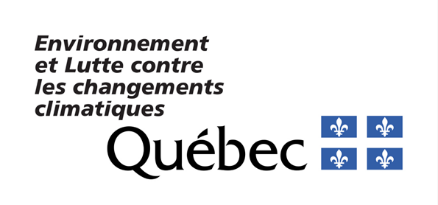 Vous trouverez les instructions pour remplir le présent formulaire dans le Guide de présentation de projet. Nous vous invitons à les consulter avant de commencer. Les réponses doivent être rédigées en Arial Narrow 9, interligne 1,15.Les demandes d’aide financière doivent être envoyées par courriel à l’adresse suivante : oasis@environnement.gouv.qc.caLe présent formulaire doit être transmis en format Word.Un accusé de réception vous sera transmis au plus tard cinq jours ouvrables après la réception des projets.Renseignements généraux sur l’organisme municipal (bénéficiaire final)Renseignements généraux sur l’organisme municipal (bénéficiaire final)Nom de l’organisme municipal :Description de l’organisme (population, particularités) :Adresse complète :Région administrative :Nom et titre de la personne représentant l’organisme (selon la résolution) :Adresse de courriel du(de la) représentant(e) :No de téléphone :Nom du(de la) chargé(e) de projet : Adresse de courriel du(de la) chargé(e) de projet :Description sommaire du projetDescription sommaire du projetDescription sommaire du projetDescription sommaire du projetTitre du projet :Durée du projet (mois) :Date de début (approx.) :Coût total du projet ($) : Date de fin (approx.) :Coûts totaux admissibles ($) :Montant demandé ($) : Résumé du projet (max. 1 500 caractères, environ 230 mots)Description détaillée du projet 3.1 Objectif du projet (max. 1 000 caractères, environ 150 mots) 3.2 Plan d’entretien des infrastructures vertes financées au volet 2 (max. 3 000 caractères, environ 460 mots)3.3 Pérennité des infrastructures vertes financées au volet 2 (max. 3 000 caractères, environ 460 mots)Activités prévues4.1 Activités liées à l’entretien des infrastructures vertes financées au volet 2 (max. 2 000 caractères, environ 300 mots)Nombre et types d’infrastructures vertes créées au volet 2 qui seront entretenues au volet 3, ventilées par type de propriétaire foncier, soit municipal, privé ou autre (veuillez préciser)4.2 Activités liées au développement d’une stratégie de pérennisation des infrastructures vertes, financées au volet 2 (max. 2 000 caractères, environ 300 mots)4.3 Activités de suivi des résultats et de mesure des impacts du projet (max. 2 000 caractères, environ 300 mots4.4 Activités de gestion de projet (max. 1 500 caractères, environ 230 mots)4.5 Calendrier Risques et stratégies d’atténuationRisques et stratégies d’atténuationRisques et stratégies d’atténuationRisques et stratégies d’atténuationRisques et stratégies d’atténuationNature du risque (lié aux opérations, à la gestion, aux ressources humaines ou financières, au sinistre, au domaine juridique, à l’acceptabilité sociale, etc.)DescriptionProbabilité de survenance du risque
(très faible à fort)Impacts si le risque se produit
(très faible à fort)Stratégies d’atténuationRessourcesExpérience de l’organisme municipal en lien avec le projet (max. 1 700 caractères, environ 250 mots)Ressources humaines de l’organisme municipal (max. 1 700 caractères, environ 250 mots)Suivi du projet7.1 Indicateurs et hypothèses (max. 2 000 caractères, environ 300 mots)7.2 Méthodologie de suivi des indicateurs (max. 2 000 caractères, environ 300 mots)Finances du projetVeuillez utiliser le gabarit des dépenses budgétaires prévu à cet effet et vous assurer de le remplir selon les instructions fournies dans le Guide de présentation de projet.Documents de présentation obligatoiresVeuillez remplir tous les documents mentionnés ci-dessous et les joindre à votre proposition de projet. Veuillez consulter le Guide de présentation de projet pour savoir comment nommer vos documents correctement.	Annexe 1 : Calendrier d’activités (Excel)	Annexe 2 : Budget prévisionnel (Excel)	Annexe 3 : Lettre des partenaires, soit les lettres d’appui des organismes partenaires décrivant leur engagement envers le projet et précisant le montant ou la nature de leur contribution	Annexe 4 : Copie de la résolution autorisant le ou la signataire de la demande à agir au nom du requérant.Renseignements utiles